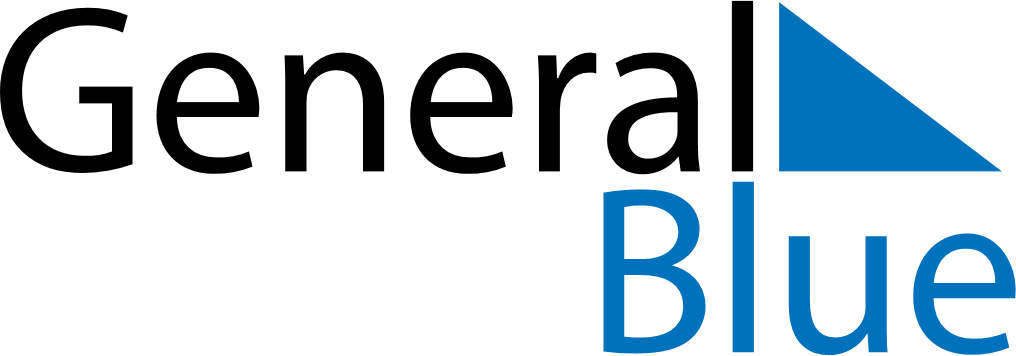 May 2022May 2022May 2022May 2022ArubaArubaArubaMondayTuesdayWednesdayThursdayFridaySaturdaySaturdaySunday123456778Labour Day91011121314141516171819202121222324252627282829Ascension Day3031